S2 Fig Correlations three-factor model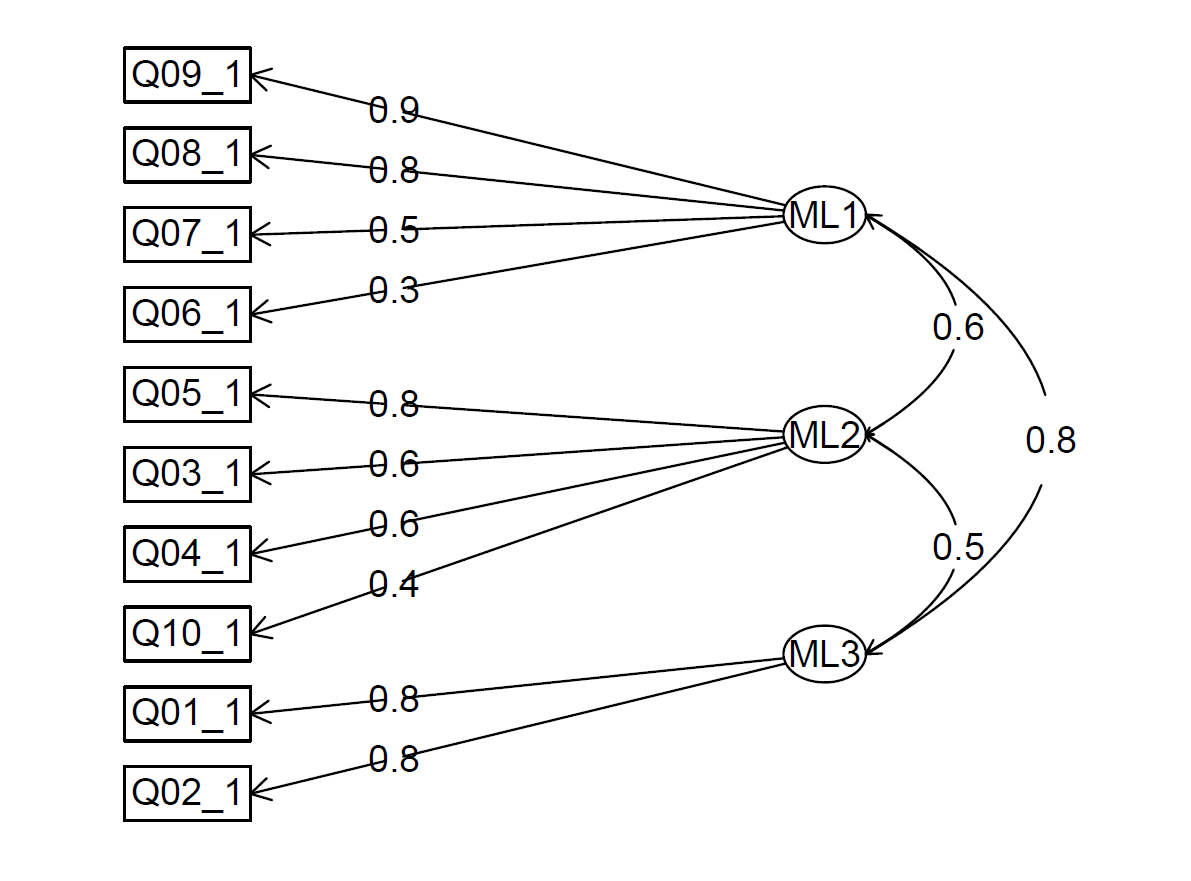 